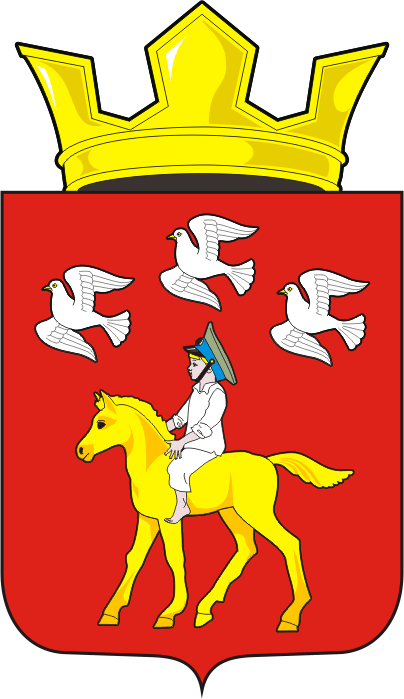 СОВЕТ ДЕПУТАТОВ МУНИЦИПАЛЬНОГО ОБРАЗОВАНИЯ ЧЕРКАССКИЙ СЕЛЬСОВЕТ САРАКТАШСКОГО РАЙОНАОРЕНБУРГСКОЙ ОБЛАСТИ ТРЕТЬЕГО СОЗЫВА                                              РЕШЕНИЕдвадцать восьмого заседания Совета депутатов муниципального образования Черкасский сельсоветтретьего созыва№ 141                                                                                     	       от 30.10.2018                                    О  принятии  Устава  муниципального   образования  Черкасский сельсовет Саракташского района  Оренбургской области в новой редакцииВ соответствии с Федеральным законом от 06.10.2003 № 131-ФЗ «Об общих принципах организации местного самоуправления в Российской Федерации», Законом Оренбургской области от 21.02.1996  «Об организации местного самоуправления в Оренбургской области», Уставом муниципального образования Черкасский сельсовет Саракташского района Оренбургской областиСовет депутатов Черкасского сельсовета РЕШИЛ:1. Утвердить Устав муниципального образования Черкасский сельсовет Саракташского района Оренбургской области в новой редакции согласно  приложению №1.2. Главе муниципального образования Черкасский сельсовет Кучугуровой Татьяне Васильевне представить документы для государственной регистрации Устав муниципального образования Черкасский сельсовет Саракташского района Оренбургской области в новой редакции в Управление Министерства юстиции по Оренбургской области в течение 15 дней.3. Устав  муниципального образования Черкасский сельсовет  Саракташского  района Оренбургской области  в редакции 2018 года вступает в силу после его государственной регистрации, официального обнародования путем вывешивания текста документа в местах, определенных соответствующим Положением о нормативно-правовых актах, и размещения на официальном сайте администрации муниципального образования Черкасский сельсовет Саракташского района Оренбургской области.4. Направить сведения об обнародовании Устава в Управление Минюста России по Оренбургской области в течении 10 дней со дня его обнародования.5. Устав  муниципального образования Черкасский сельсовет  Саракташского  района Оренбургской области, утвержденный решением   Совета депутатов Черкасского сельсовета 25 июня 2013 года  № 97, решение Совета депутатов от  13 января 2014 года  № 120 «О внесении изменений и дополнений в Устав муниципального образования Черкасский сельсовет Саракташского района Оренбургской области»,  решение Совета депутатов от  29 сентября 2014 года  № 138 «О внесении изменений и дополнений в Устав муниципального образования Черкасский сельсовет Саракташского района Оренбургской области»,  решение Совета депутатов от  20 февраля 2015 года  № 153 «О внесении изменений и дополнений в Устав муниципального образования Черкасский сельсовет Саракташского района Оренбургской области», решение Совета депутатов от  22 апреля 2014 года  № 160 «О внесении изменений и дополнений в Устав муниципального образования Черкасский сельсовет Саракташского района Оренбургской области», решение Совета депутатов от  21 июля 2015 года  № 166 «О внесении изменений и дополнений в Устав муниципального образования Черкасский сельсовет Саракташского района Оренбургской области», решение Совета депутатов от  23 декабря 2015 года  № 27 «О внесении изменений и дополнений в Устав муниципального образования Черкасский сельсовет Саракташского района Оренбургской области», решение Совета депутатов от  22 сентября 2016 года  № 54 «О внесении изменений и дополнений в Устав муниципального образования Черкасский сельсовет Саракташского района Оренбургской области», решение Совета депутатов от  08 сентября 2017 года  № 89 «О внесении изменений и дополнений в Устав муниципального образования Черкасский сельсовет Саракташского района Оренбургской области» признать утратившими силу со дня вступления в силу Устава  муниципального образования Черкасский сельсовет  Саракташского  района Оренбургской области  в редакции  2018 года. 6. Контроль за исполнением данного решения возложить на главу  муниципального образования Черкасский сельсовет Саракташского района  Оренбургской области Кучугурову Татьяну Васильевну.            7. Настоящее решение вступает в силу с момента подписания.Председатель Совета депутатов сельсовета  Глава муниципального образования             	                          Т.В. Кучугурова.Разослано: прокуратуре района, администрации района, Управлению Министерства юстиции по Оренбургской области, постоянной комиссии. 